Ассоциация дополнительного профессионального образования «Центр профессиональной подготовки и консалтинга «СБ-ЭКО»      (УМЦ  ИПБ России № 314 ) Лицензия №15314, серия 42Л01 №0002350 от  16.09.2015 г. выдана КУЗБАССОБРНАДЗОР бессрочно                                                . Кемерово, ул. Мичурина 13, оф.310. Тел/факс: (3842) 58-21-20, 58-21-82, 9039436652,  www.sbeko.ru; e-mail: sbeko12@gmail.com   ________________________________________________________________________________________________________________________                                                                                                       Для Главного бухгалтера! Приглашаем пройти обучение и получить аттестатПРОФЕССИОНАЛЬНОГО НАЛОГОВОГО КОНСУЛЬТАНТА.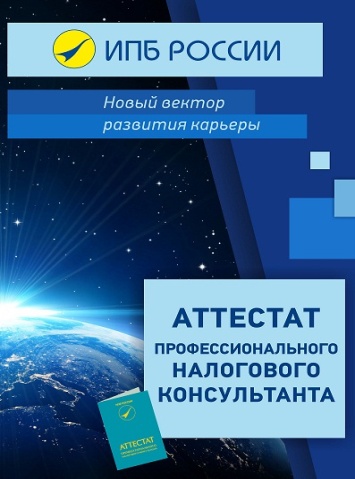 Программа подготовки к экзамену Профессионального НАЛОГОВОГО КОНСУЛЬТАНТА основана на лучшей мировой практике бизнес - образования и направлена на выработку у претендентов практических навыков.В Программе обучения: налоговое планирование и налоговые риски, налоговые проверки и налоговые споры, основы налогообложения ВЭД, практикум по налоговому консультированию.Аттестат  профессионального налогового консультанта  подтверждает, что его обладатель:умеет осуществлять налоговое планирование и предвидеть налоговые риски;знает, как без потерь пройти налоговые проверки и разрешить налоговые споры;ориентируется во всех вопросах налогообложения, включая налогообложение ВЭД;говорит с бухгалтером и юристом на одном языке..Начало занятий с 05 ноября 2018 г.Занятия проходят в рабочие дни  с 18.00 до 20.30 (5 занятий).Стоимость изучения спец. разделов программы для членов ИПБ России - 6500 руб.Стоимость экзамена  - 5000 руб. (оплачивается в Кузбасский ТИПБ).В стоимость обучения входит: Аудиторные занятия. Авторские лекции по дисциплинам. Пробное тестирование на сайте www.ipbr.org .Итоговые документы: - Сертификат о повышении профессионального уровня (40 ч).,- Аттестат Налогового консультанта ИПБ России. На все интересующие вопросы Вам ответят по телефонам: (3842) 58-21-20, 58-21-82